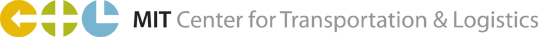 Blockchain Applications in Supply Chain ManagementMIT Supply Chain Exchange RoundtableOctober 9-10, 2018Preliminary AgendaDay 1 Agenda12:00 pm	Registration and Lunch1:00 pm	Introduction to Blockchain and Distributed Ledger Technology:Distributed databases, encryption, consensus, governance, Blockchain technology/structure.5:00 pm	Adjourn6:00 pm	Reception Day 2 Agenda8:00 		Continental Breakfast8:30 am	Welcome and Introductions8:45 am	Morning SessionsWhy use blockchain/blockchain technologyKnown applications/Use Cases Provenance and traceabilityTrade documentation (such as Bills of Lading)Smart contracts Demurrage tracking – container, liquid bulk Brainstorming and Framework DevelopmentCreate a framework of anticipated benefits and challenges 12:00 pm	Lunch1:00 pm	Afternoon SessionsWhen does blockchain not work?Project Decisions and Pitfalls – Productive Project DesignIs blockchain the right solution for what you want to address?Addressing the Challenges for blockchain implementation Looking forward (emerging trends and foundational changes) 4:30 pm	Summary Discussion5:00 pm	Adjourn